BAB IPENDAHULUAN  Latar Belakang	Semua perusahaan selalu berusaha untuk meningkatkan penjualan perusahaanya. Karena dengan meningkatnya penjualan akan meningkatkan pula pendapatan perusahaan. Penjualan dapat dilaksanakan secara tunai maupun kredit. Penjualan dari suatu produk yang dihasilkan oleh perusahaan merupakan salah satu faktor penentu dalam kegiatan perusahaan. Penjualan kredit atas suatu produk merupakan salah satu sumber penerimaan kas bagi perusahaan, khususnya pelunasan piutang.	Penjualan kredit dilakukan perusahaan dengan cara mengirimkan barang sesuai dengan order yang diterima dari pembeli dan untuk jangka waktu tertentu perusahaan mempunyai tagihan kepada pembeli tersebut. (Mulyadi, 2008:206)	PT Enseval Putera Megatrading Tbk cabang Manado adalah pedagang besar farmasi yang bergerak dibidang pendistribusian barang farmasi, alat kesehatan, produk konsumen, makanan dan kosmetik. Hampir seluruh transaksi penjualan yang ada di PT Enseval Putera Megatrading Tbk cabang Manado dilakukan secara kredit. Bagaimana sistem penjualan kredit yang diterapkan oleh perusahaan terutama sistem penjualan kredit obat psikotropika merupakan hal yang menarik untuk di teliti.	Selama pelaksanaan praktek kerja lapangan penulis ditempatkan dibagian gudang bersama Apoteker Penanggung Jawab dan dibagian ekspedisi. Aktivitas kerja yang dilakukan selama pelaksanaan praktek kerja lapangan adalah meregister faktur penjualan, mengontrol suhu pada masing-masing locator, mengkonfirm faktur penjualan (khusus faktur penjualan obat-obatan), melakukan transact, meregister surat pesanan precursor dan surat pesanan psikotropika, mengarsip faktur, mengkonfirmasi kode checker untuk keperluan surat jalan ekspedisi, mengentri data hasil stock opname, melakukan opname faktur, menyiapkan barang pesanan berdasarkan picklist/sales order, mengentri data pelanggan terkait dengan penarikan produk, meregister faktur penjualan yang baru tercetak, mengentri surat jalan, meregister surat jalan di pool faktur, serta mencocokan do dan faktur.	Penjualan untuk obat psikotropika hanya bisa dilakukan oleh apotik, rumah sakit, PBF dan klinik dengan syarat penanggung jawab dari apotik, rumah sakit, PBF dan klinik memiliki surat izin praktek atau surat izin kerja yang masih berlaku. Pemesanan dilakukan dengan menggunakan surat pesanan psikotropika yang formatnya sesuai dengan Cara Distribusi Obat yang Baik.	Penjualan kredit obat psikotropika diawali dengan menerima surat pesanan psikotropika melalui salesman. Surat pesanan psikotropika kemudian diberikan kepada apoteker penanggung jawab untuk dicatat nomor surat pesanan, nama outlet pemesan, dan  jumlah obat yang dipesan. Surat pesanan psikotropika kemudian diberikan ke bagian Enseval Customer Care untuk dientri, hasil entrian adalah Sales order (SO) atau picklist. SO akan tercetak secara otomatis sebanyak dua rangkap di bagian gudang setelah di approve. apoteker penanggung jawab akan menyiapkan barang dan bagian gudang akan memeriksa barang sebelum dikeluarkan. Bagian ekspedisi kemudian akan mengirim barang bersama dengan faktur penjualan sebanyak 4 rangkap yang tercetak setelah admin gudang melakukan transack.	Berdasarkan latar belakang yang telah diuraikan di atas, maka penulis tertarik untuk menyusun sebuah laporan akhir dengan judul “LAPORAN AKHIR PRAKTEK AKUNTANSI SISTEM PENJUALAN KREDIT OBAT PSIKOTROPIKA PADA PT. ENSEVAL PUTERA MEGATRADING TBK CABANG MANADO”Rumusan MasalahBagaimana praktek akuntansi sistem penjualan kredit obat psikotropika di PT Enseval Putera Megatrading Tbk cabang Manado ?Tujuan PenelitianUntuk memberikan gambaran tentang praktek akuntansi penjualan kredit obat psikotropika yang ada di PT Enseval Putera Megatrading Tbk cabang Manado.  Manfaat PenelitianPenelitian ini diharapkan dapat bermanfaat sebagai berikut :Menambah wawasan penulis tentang praktek akuntansi penjualan kredit.Sebagai masukan untuk penyusunan kurikulum jurusan akuntansi khususnya program studi D3 akuntansi.Sebagai bahan masukan dibidang akuntansi untuk menejemen perusahaan, khususnya akuntansi penjualan kredit obat psikotropika.  Metode Analisis Data	Metode analisis data yang digunakan adalah metode analisis deskriptif komparatif yaitu metode yang menjelaskan suatu praktek akuntansi penjualan kredit obat  psikotropika yang diperusahaan dan memandingkan dengan standar akuntansi atau teori yang ada.  Deskripsi Umum EntitasSejarah Singkat Perusahaan	PT Enseval Putera Megatrading,Tbk merupakan perusahaan farmasi multi nasional yang bermarkas di Jakarta, Indonesia. didirikan pada Oktober 1973, sebagai akibat dari pemisahan fungsi distribusi dari pemasaran dan produksi PT Kalbe Farma bersama anak perusahaan. Ketika manajemen mengambil kebijaksanaan untuk kembali ke bidang usaha inti pada tahun 1993, maka semua kegiatan usaha perdagangan dan distribusi dipindahkan ke PT Arya Gupta Cempaka suatu Perseroan yang didirikan pada tahun 1988 yang selanjutnya pada 6 Agustus 1993 berganti nama menjadi PT Enseval Putera Megatrading. Pada tanggal 1 Agustus 1994 Perseroan tercatat di Bursa Efek Jakarta sebagai PT Enseval Putera Megatrading, Tbk. Yang Kegiatan Perseroannya difokuskan pada jasa distribusi dan perdagangan.	Hingga kini, Perseroan memiliki 43 cabang yang tersebar di seluruh Indonesia. Perseroan juga memiliki infrastruktur yang memadai guna menunjang kelancaran operasional logistik yaitu 2 Regional Distribution Centre berupa fasilitas gudang besar yang berada di Jakarta dan Surabaya. Masing-masing cabang memiliki gudang dan armada pengiriman serta personil lengkap guna menunjang kegiatan operasional dan keperluan pihak pemasok (prinsipal) dan pelanggan (outlet). Saat ini PT Enseval Putera Megatrading Tbk juga memiliki beberapa anak cabang yaitu :PT. Tri Sapta JayaPT. Milenia Dharma InsaniPT. Enseval Medika PrimaPT. Global Chemindo MegatradingPT. Renaldmed Tiara Utama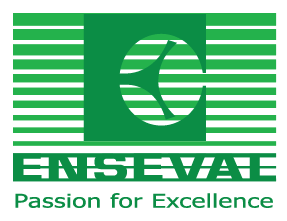 Gambar 1.1 Logo PT Enseval Putera Megatrading TbkVISIMenjadi perusahaaan jasa distribusi dan logistik yang terintegrasi di bidang kesehatan melalui penyediaan layanan yang prima, penggunaan teknologi dan kepemimpinan yang kuat.MISIMenyediakan layanan logistik yang unggul dan terpadu untuk produk-produk perawatan kesehatan dan produk sejenisnya.NILAI INTIMemberikan pelayanan yang terbaik kepada pelangganIntegritasGigih untuk mencapai yang terbaikKerjasama yang kokohInovasiTangkas/lincahStruktur OrganisasiGambar 1.2 struktur organisasi PT Enseval Putera Megatrading Tbk ManadoDeskripsi Jabatan ABM ( Area Business Manager )Mengambil keputusan sepenuhnyaMengambil kebijakanBertanggung jawab atas operasional perusahaanMenjaga kerahasiaan perusahaanMembina hubungan yang baik dengan karyawanKSA ( Kepala Seksi Akutansi )Menjaga kelancaran operasional perusahaanMempertanggung jawabkan laporan akutansi dan keuanganMenjaga kerahasiaan perusahaanMengambil alih saat ABM tidak ada ditempatMembina kombinasi dan hubungan yang baik dengan karyawanMembagi dan mengatur tugas bawahanKSA memiliki anggota-anggota yang dapat membantu proses operasional perusahaan yaitu terdiri dari:KSSA ( Kepala Sub Seksi Akutansi )Mengkoordinir proses pembuatan laporan akuntansiMemeriksa incentive yang diajukanMenjalin hubungan yang baik sesama karyawanKSSK( Kepala Sub Seksi Keuangan )Terbagi atas :Invoice adminMenerima faktur dari tim expedisi yang telah dicek dengan surat jalan internalFakturis melampirkan faktur asli dan pajakSetelah distempel atau ditanda tangani fakturis menyerahkan ke pool faktur untuk diproses selanjutnyaFinance staffMenerima semua fakturMengimput data tagihan jika outlet akan membayarData tagihan diserahkan kekolektor untuk tagihan dalam kotaData tagihan diserahkan persalesman untuk tagihan luar kotaCashier Menerima setoran dari hasil tagihan oleh kolektor tunai atau giroMenerima setoran dari sales secara tunaiMenerima pembayaran tunai dari tim expedisi yaitu driver dan loperMencek pembayaran dan daftar tagihan kredit atau lunasMembuat rekonsilasi BANKMemasukkan atau mencek mutasi BANK yang telah menyetor uang tunai dari direktoratMenyimpan uang tunai dan cek giro Membayar pengeluaran-pengeluaran sesuai payment Voucher yang sudah di approve oleh pimpinan cabang, direktorat sales, dan akutansiCollector Menagih piutang ke outlet-outletECC ( Enseval Customer Care )Menerima orderan dari salesmanMemproses dan mencetak orderan yang masukMengimput orderan yang masuk secara manualMenghubungi outlet yang tidak dikunjungi salesman untuk menanyakan orderan yang akan dipesanBertagung jawab langsung ke ABMMenjalin hubungan yang baik sesama karyawanApoteker penanggung jawabMenandatangani faktur penjualan, ship list, receipt, dan BAPBMembuat surat pesanan psikotropika yang dilampirkan kepusatMembuat laporan psikotropika ke Dinas Kesehatan Propinsi Sulut tembusan ke Badan Pengawasan Obat dan Makanan, tebusan ke Balai POM ManadoMembuat laporan Dinamika obatMengecek suhu pada waktu yang telah ditentukan (suhu gudang dan suhu chiller)Arsip faktur dan surat pesananMengecek stock psikotropika setiap hariBertanggung jawab pada ABMWerehouse supervisorBertanggung jawab kepada ABMBertanggung jawab atas persediaan barang digudang sesuai sistem dan prosedur yang berlakuMenata kerapian barang digudang dan tata letaknyaMemeriksa kedaluarsa produk dan melakukan penyisihan barang yang expire datenya dekat, dan barang yang rusakMenjaga keamanan barang farmasi, baik stabilitas maupun keamanan dari pencurian dan bahaya lainnyaBertanggung jawab terhadap operasional gudang mulai dari barang masuk, barang keluar, penerimaan barang, penyimpanan barang, dan penyusunan barang di gudangDibawah kepala gudang ada anggota-anggota yang ikut dalam operasional gudang, yaitu:Werehouse coordinatorBertanggung jawab atas operasional gudangMengambil alih tanggung jawab kepala gudang jika berada di tempat.AdminMengentri picklist untuk dijadikan fakturMembuat laporan selisih kanvasMembuat laporan barang rusakMembuat tanda terima retur barang rusakPicker/werehousemanMembuat laporan barang rusakMengambil barang yang diminta dalam Surat Orderan (SO)Mengambil barang yang tukar gulingMenyiapkan barang sesuai permintaanMenerima barang retur dari outlet, jika barang retur rusak maka proses lanjutnya untuk dibuatkan laporan barang rusak, dan jika barangnya masih baik maka dimasukkan kelocator masing-masing sesuai barangCheckerMencek barang yang dikeluarkan oleh picker sesuai faktur, jika tidak sesuai checker menginformasikan ke pickerMencek barang yang akan dibawa tim expedisi sesuai dengan fakturMencek barang akan masuk kanvasMenerima dan mencek barang masuk dari pusat maupun cabangExpedisi supervisor Memastikan semua faktur yang tercetak maupun yang terkirim secara tepat waktuBertanggung jawab atas keselamatan barang, faktur dan kendaraan pada saat pengiriman barangBertanggung jawab atas pengiriman barang sesuai dengan sistem dan prosedurMembuat dan mengatur rute pengiriman barangMelakukan pengiriman barang sesuai outlet dan alamat yang tertera pada fakturDibawah kepala expedisi ada anggota yang ikut dalam operasional tim expedisi, yaitu:Admin ExpedisiMengerjakan semua masalah di expedisi yaitu pembuatan surat jalanMenyelesaikan surat jalan dan pengecekan faktur kembaliMembuat payment voucherLoper Tim expedisi yang mengantarkan barang menggunakan motor. Produk yang di antar dalam jumlah yang sedikit, biasanya produk ethical, untuk outlet dalam kota.Driver Tim expedisi yang mengantarkan barang menggunakan mobil sesuai dengan pembagian rayon barang yang diantarkan dalam jumlah yang banyak, biasanya barang ethical dan konsumer.FSS PHARMAMEDMemastikan cabang mencapai target penjualanMelakukan audit kepasar secara random dan berkala untuk memastikan trade program yang telah ditawarkan sesuai dengan juklak.Dibantu oleh :Sales Memuat barang dan menyelesaikan bon kanvas untuk keperluan kanvasMengirim barang ke outletMenawarkan barang ke outletMencari outlet baruAktivitas UsahaPendistribusian Produk 	Cara pendistribusian  produk di PT Enseval Putera Megatrading Tbk terdiri atas : Pendistribusian UmumOutlet bisa memesan barang langsung melalui via telepon kepada Enseval Customer Care (ECC) atau bisa melalui salesman yang berkunjung langsung ke outlet untuk melakukan orderan, lalu salesman mengirimkan orderan dari outlet kepada ECC melalui PDA. Pemesanan barang-barang Pharma harus menggunakan Surat Pesanan dan untuk obat psikotropika dan prekursor harus menggunakan Surat Pesanan khusus.Pendistribusian KhususUntuk produk-produk khusus yang memerlukan suhu mulai dari 2ºC -8ºC. Pengantaran produk-produk tersebut menggunakan cool box dengan menambahkan es gell/dryes yang akan mempertahankan suhu pada produk tersebut dalam batas waktu tidak lebih dari 2 jam pengantaran.Pendistribusian KanvasOrderan dilakukan melalui salesman yang keluar kota dengan menggunakan mobil box. Adapun tata cara pendistribusian kanvas antara lain:Sebelum kanvas melakukan perjalanan, harus ada rencana kanvas yaitu beberapa banyak barang yang akan dibawa.Jika ada pemesanan diluar kota maka salesman memfax ke Enseval cabang untuk pengiriman barang.Biasanya barang-barang didistribusikan oleh kanvas adalah barang-barang kosmetik, makanan dan minuman.Pengadaan BarangSetiap pengadaan barang untuk masing-masing cabang sudah diatur oleh PT. Enseval Putera Megatrading, Tbk  pusat yang berada di Jakarta. Pengiriman barang ke PT. Enseval Putera Megatrading, Tbk Manado sesuai dengan permintaan barang. Setiap pengiriman barang disertai dengan shiplist. Pada saat cabang merima barang fisik barang harus dicocokkan dengan shiplist.Penyimpanan BarangSetelah melakukan penerimaan barang atau alat kesehatan yang telah memenuhi syarat dan sesuai dengan surat pesanan maka barang atau alat kesehatan di simpan ke gudang. Penyimpanan produk dibagi menjadi tiga yaitu :Penyimpanan untuk suhu 25ºC-30ºC untuk produk yang dijual bebas biasanya merupakan produk konsumer.Penyimpanan untuk suhu 15ºC-25ºC untuk produk obat-obatan dan alat kesehatan.Penyimpanan untuk suhu 2ºC-8ºC untuk obat-obat tertentu yang penyimpanannya tidak dapat digabung dengan obat lain.